Amennyiben cége adataiban bármiféle változás állna be, kérjük az alábbi adatlapot kitölteni, azt e-mailben, faxon vagy postán nekünk eljuttatni szíveskedjen!Cég neve: Székhely címe: Számlázási címe: Levelezési cím: Telephely címe: Telefon/fax száma: E-mail címe: Vezető tisztségviselő neve: Ügyintéző neve: Közvetlen telefon száma: Szállítási ügyintéző neve: Közvetlen telefon száma: Cég adószáma: Cég bankszámlaszáma (8-8-8 kar.): Vezető pénzintézet neve: Statisztikai Azonosító Jel (KSH törzsszám, 8-4-3 kar.): Telephely azonosító (helyrajzi szám): Telephely település azonosítója (5 kar.): KÜJ (Környezetvédelmi Ügyfél Jel, 9 kar.): KTJ (Környezetvédelmi Területi Jel, 9 kar.): A HULLADÉK BEVALLÁSHOZ a 309/2014. (XII.11.) Korm. rendelet alapján, a hulladék termelője vagy birtokosa adatszolgáltatásra kötelezett abban az esetben, ha a tárgyévben képződött, továbbá birtokolt veszélyes hulladék mennyisége meghaladja a 200 kg-ot, vagy a nem veszélyes hulladék mennyisége meghaladja a 2000 kg-t, illetve a nem veszélyes építési-bontási hulladékok mennyisége meghaladja az 5000 kg-ot.NYILATKOZATAlulírott, _____________________________ társaságunk nevében nyilatkozom, hogy a fenti adatok a valóságnak mindenben megfelelnek. 		   név		aláírás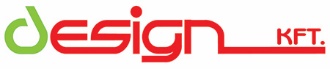 VÁLTOZÁS BEJELENTŐ ADATLAPDESIGN KFT.Dátum: 2019. január 3.Tel: +36 76 485 046 - E-mail: info@designkft.hu megrendeles@designkft.hu - Web: www.designkft.hu Tel: +36 76 485 046 - E-mail: info@designkft.hu megrendeles@designkft.hu - Web: www.designkft.hu Tel: +36 76 485 046 - E-mail: info@designkft.hu megrendeles@designkft.hu - Web: www.designkft.hu 